KEMENTERIAN RISET, TEKNOLOGI DAN PENDIDIKAN TINGGI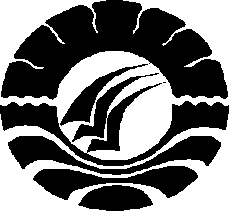 UNIVERSITAS NEGERI MAKASSARFAKULTAS ILMU PENDIDIKANAlamat: Jl. Tamalate 1 Tidung Makassar Kampusr FIP UNMTelp. 884457: Faximale : 0411-883076Laman: www.unm.ac.idPENGESAHAN UJIAN SKRIPSISkripsi atas Nama: Ridwan , NIM: 1245040062 dengan Judul; Penggunaan Media Gelas Angka Untuk Mengenal Angka Anak Tunarungu Kelas Dasar II di SLB YPAC Makassar , diterima oleh Panitia Ujian Skripsi Fakultas Ilmu Pendidikan Universitas Negeri Makassar dengan SK Dekan Nomor 4517/UN36.4/PP/2017  tanggal 29 Maret 2017 untuk memenuhi sebagian persyaratan memperoleh gelar Sarjana Pendidikan pada Jurusan Pendidikan Luar Biasa pada hari Selasa ,11 April 2017 serta telah dinyatakan LULUSDisahkan Oleh							Dekan FIP UNM		Dr. Abdullah Sinring, M.Pd		NIP. 19620303 198803 1 003PanitiaUjian:Ketua		: Dr. Abdul Saman, M.Si.,Kons	(………………..……)                                                                  Sekretaris		: Dra. Tatiana Meidina, M.Si		(…………………..…)Pembimbing I		: Drs. Andi Budiman, M.Kes  	(……………………..)Pembimbing II		: Drs. H. Agus Marsidi, M.Si		(……………………..)Penguji I		: Dr. Usman, M.Si			(..……………...…….)Penguji II		: Drs. Muhammad Anas, M.Si	(………………..……)